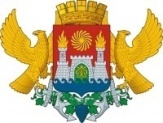 РОССИЙСКАЯ ФЕДЕРАЦИЯМИНИСТЕРСТВО ОБРАЗОВАНИЯ И НАУКИ РЕСПУБЛИКИ ДАГЕСТАНУПРАВЛЕНИЕ ОБРАЗОВАНИЯ Г. МАХАЧКАЛЫМУНИЦИПАЛЬНОЕ БЮДЖЕТНОЕ ОБЩЕОБРАЗОВАТЕЛЬНОЕ УЧРЕЖДЕНИЕ«ЛИЦЕЙ №52»ул. Громова,6-А   e-mаil: ege200652@yandex.ru  факс(8722)694780   тел. 69-47-80, 69-06-58ПРИКАЗ  02.09.2019 г.                                                                                                                № _____«Об утверждении предметных методических объединений и их руководителей на 2019 – 2020 учебный год».В целях совершенствования управления учебно-воспитательной работой лицея, координации работы педагоговПРИКАЗЫВАЮ:         1. Утвердить  предметные методические объединения (ПМО) и их руководителей на 2019 – 2020 учебный год:- ПМО учителей начальных классов, руководитель – Омарова Э. Г.;- ПМО учителей  русского языка и литературы, руководитель – Таркинская П.О.;- ПМО учителей  математики, физики, информатики и ИКТ, руководитель – Савина В.И.- ПМО учителей биологии, химии и географии, руководитель–Гаджимагомедова М. М.;- ПМО учителей  истории и обществознания, руководитель – Ахмедов А. М.;- ПМО учителей английского языка, руководитель – Курбайтаева Г. А.;- ПМО учителей родных языков и литературы, руководитель – Мугидинова З. М.;- ПМО учителей  физкультуры, технологии, музыки, ИЗО и ОБЖ, руковод. -Салихов А. Г.;- ПМО «Творческая лаборатория», руководитель – Нурмагомедова Х.А.- ПМО классных руководителей, руководитель – Мадиева Э. Г.          2. Возложить общее руководство работой научного методического совета (НМС) лицея  на заместителя  директора по НМР Магомедову Н.В.; руководство работой ПМО по курируемым направлениям на заместителей директора по УВР Селимова Н. И., Ибрагимову У. М., Султанову С.Ф. и заместителя директора по ВР Приходько Т. В.         3.  Контроль  исполнения  приказа оставляю за собой. Директор  МБОУ «Лицей № 52»                               /Сафарова С. Ш./